2021 “Virtually Yours” Convention Attendance Award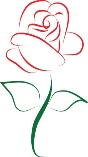 Although this year’s convention will be virtual, there are plans to still award and recognize chapters with the best convention attendance.  This year we simply have added a special “pandemic twist” or variation, if you will, to the rules.And the 2021 attendance rules are:The attendance award time period begins on March 2, 2021 and runs through April 29, 2021.To receive attendance credit chapter members must sign in through the Zoom “CHAT” feature for each event they attend.  Sign in with your name and list your chapter’s name.The top five chapters with the highest average percentage of members in attendance at all the convention events, (including breakout sessions, for March and April, the two convention meetings for Friday evening and Saturday morning, plus the April 8, 202, Annual ADSOEF Board Meeting) will be announced in the May edition of The Voice. The chapter with the highest percentage overall average will have their name engraved upon the official Ohio Convention Attendance Award Plaque, and will receive a membership voucher for the full payment of dues for a newly inducted chapter member for the 2021-2022 calendar year.  The engraved attendance plaque will be presented to top winning chapter at the Executive Board meeting this fall. The four remaining chapters will each receive a $50.00 membership voucher to put toward the partial payment of dues for a newly inducted chapter member for the 2021-2022 calendar year.   Please Note: Rankings will be calculated based on the average percentage of all the chapters’ members in attendance at each individual session. Members who attend multiple sessions will be included each time they participate in a meeting. The final rankings will be based on a cumulative chapter attendance at all convention events and meetings.